Σας ενημερώνουμε ότι στη συνάντηση που πραγματοποιήθηκε την Παρασκευή 9/9/2011 στην Κεντρική Υπηρεσία της 5ης Υγειονομικής Περιφέρειας Θεσσαλίας και Στερεάς Ελλάδας, παρουσία των Φαρμακοποιών των Νοσοκομείων της Υγειονομικής Περιφέρειας, συζητήθηκαν θέματα που αφορούν στη Διαχείριση Φαρμάκου στα Νοσοκομεία, και προέκυψαν τα εξής: Σωστή συμπλήρωση των πινάκων που αφορούν στις αναλώσεις φαρμάκων. Παρατηρήθηκε ότι ο τρόπος με τον οποίο καταχωρούνται τα στοιχεία στους πίνακες του ESY.net, που αφορούν στις αναλώσεις φαρμάκων, δεν είναι ομοιογενής από όλα τα Νοσοκομεία, με αποτέλεσμα, τα ποσοστά που προκύπτουν, να μην ανταποκρίνονται πάντα στην πραγματικότητα και κατά συνέπεια να μην εξάγονται συμπεράσματα συγκρίσιμα και λειτουργικά. Καταλήξαμε στη δημιουργία νέων πινάκων, με περισσότερες λεπτομέρειες, οι οποίοι είναι οι εξής:Πίνακας που αφορά στις αναλώσεις φαρμάκου σε τέσσερις στήλες:Πρωτότυπα φάρμακαΓενόσημα φάρμακα Εκτός πατέντας φάρμακα (off patent)Υψηλού κόστους φάρμακα (89/228)Το άθροισμα των αναλώσεων των τεσσάρων προαναφερθέντων κατηγοριών, θα ισούται φυσικά με τη συνολική κατανάλωση φαρμάκων για το μήνα αναφοράς. Ο πίνακας θα αφορά στοιχεία Αυγούστου 2011 και θα είναι σε αξίες (€). Αντίστοιχος πίνακας με τις τέσσερις προαναφερόμενες κατηγορίες φαρμάκων θα γίνει και με τις ποσότητες των φαρμάκων, μετρήσιμες σε φαρμακευτική ατομική μονάδα (φαρμακευτικές δόσεις).Απαραίτητη προϋπόθεση για τη σωστή συμπλήρωση των πινάκων είναι ο σωστός χαρακτηρισμός των φαρμακευτικών σκευασμάτων στο σύστημα ως πρωτότυπα, γενόσημα ή εκτός πατέντας. Τα Τμήματα Πληροφορικής θα συμβάλλουν στην εξαγωγή και παρουσίαση των στοιχείων, στη μορφή των πινάκων που περιγράφηκε προηγουμένως. Οι ανωτέρω πίνακες θα μας δώσουν πιο σαφή στοιχεία που αφορούν στο κόστος φαρμάκου ανά κατηγορία, καθώς και στα ποσοστά γενοσήμων και off patent που χορηγούνται. Οι πίνακες θα πρέπει να κατατεθούν στην Υπηρεσία μας το αργότερο μέχρι τις 22 Σεπτεμβρίου 2011. Συμπλήρωση πινάκων στο ESY.net: Όσον αφορά στους υπάρχοντες πίνακες αναλώσεων φαρμάκων στο ESY.net (πίνακας 4), εκεί θα καταγράφονται: στη στήλη «Πρωτότυπα» τα Πρωτότυπα φάρμακα και στη στήλη «Γενόσημα», τα Γενόσημα και τα Εκτός πατέντας (off patent) φάρμακα, προκειμένου να υπάρχει σαφής και ομοιογενής διαχωρισμός μεταξύ των κατηγοριών αυτών.Εφαρμογή εγκυκλίου για τη διαχείριση φαρμάκου:Σας ενημερώνουμε ότι στην ανωτέρω σχετική εγκύκλιο του Υπουργείου Υγείας για τη «Διαχείριση φαρμάκου για τον εξορθολογισμό της φαρμακευτικής δαπάνης στα Νοσοκομεία» και ειδικά στην παράγραφο που αναφέρει ότι «για οποιοδήποτε φαρμακευτικό σκεύασμα κριθεί απαραίτητη η χορήγησή του από θεράποντα ιατρό, ο εφοδιασμός του νοσοκομείου με αυτό, μπορεί να γίνει μετά από αιτιολογημένη εισήγηση της Επιτροπής Φαρμάκων και έγκριση της Διοίκησης του Νοσοκομείου», προκειμένου να μην δημιουργούνται προβλήματα στην εφαρμογή της, οι Επιτροπές Φαρμάκων καλούνται να παρέχουν έντυπο – αίτηση αιτιολόγησης φαρμάκου προς συμπλήρωση, στους θεράποντες ιατρούς που προαναφέρθηκαν. Στη συνέχεια η Επιτροπή Φαρμάκων, αφού επεξεργαστεί την αίτηση αιτιολόγησης με όλα τα παραστατικά, θα εισηγείται στη Διοίκηση του Νοσοκομείου και αυτή θα αποφασίζει την έγκριση του εν λόγω φαρμάκου. Αντίγραφο της ανωτέρω αίτησης αιτιολόγησης συμπληρωμένο από τον θεράποντα ιατρό, θα αποστέλλεται, με ευθύνη του Φαρμακείου, στη Διοίκηση της 5ης Υγειονομικής Περιφέρειας. Η αίτηση αιτιολόγησης φαρμάκου σας έχει αποσταλεί και ηλεκτρονικά. Επίσης πρέπει να τονιστεί η ανάγκη να ακολουθούνται αυστηρά οι διαδικασίες συνταγογράφησης εντός των εγκεκριμένων ενδείξεων.Επιτροπές φαρμάκων:Οι επιτροπές φαρμάκων, στα πλαίσια του έργου τους και των οδηγιών του Υπουργείου Υγείας, καλούνται να συνεδριάσουν μετά την έκδοση της τελευταίας εγκυκλίου σχετικής με τα φάρμακα. Η λειτουργία της Επιτροπής Φαρμάκων θεωρείται κομβικό σημείο στην όλη προσπάθεια για τον έλεγχο και τη μείωση της φαρμακευτικής δαπάνης στα Νοσοκομεία. Η Επιτροπή Φαρμάκων πρέπει να κρίνει, να αξιολογεί και να επιλέγει ένα εγκεκριμένο σκεύασμα ανά θεραπευτική ομάδα ή και δραστική ουσία, λαμβάνοντας υπόψη παράλληλα το χαμηλότερο κόστος και την κλινική αποτελεσματικότητα του σκευάσματος στην ασφαλή θεραπεία του ασθενούς. Στη συνέχεια η Ε.Φ. εισηγείται τεκμηριωμένα στη Διοίκηση του Νοσοκομείου, η οποία αποφασίζει, την αναγκαιότητα ύπαρξης περισσοτέρων του ενός ιδιοσκευασμάτων, όχι όμως πλέον των τριών, σύμφωνα με τις οδηγίες που περιγράφονται στην εγκύκλιο. Ενημέρωση των γιατρών:Οι Επιτροπές Φαρμάκων και η Ιατρική Υπηρεσία, σε συνεργασία με τη Διοίκηση του Νοσοκομείου, καλούνται να ενημερώνουν το ιατρικό προσωπικό του Νοσοκομείου που συνταγογραφεί, για τη σωστή εφαρμογή της ανωτέρω εγκυκλίου του Υπουργείου Υγείας, καθώς και για τα επιλεχθέντα σκευάσματα που θα προμηθεύεται το φαρμακείο του Νοσοκομείου, ώστε να μην διαταράσσεται η ομαλή διαδικασία χορήγησης φαρμάκων στους ασθενείς.    Τέλος σας υπενθυμίζουμε ότι οι γιατροί οφείλουν να συμπληρώνουν την κίτρινη κάρτα ανεπιθύμητων ενεργειών, κάθε φορά που αυτές παρατηρούνται. Οι επιτροπές φαρμακοεπαγρύπνησης κάθε Νοσοκομείου στη συνέχεια, οι οποίες λειτουργούν με ευθύνη των Επιστημονικών Συμβουλίων, θα αποστέλλουν τις κίτρινες κάρτες στον ΕΟΦ. Αντίγραφο της κίτρινης κάρτας θα αποστέλλεται και στη Διοίκηση της 5ης Υγειονομικής Περιφέρειας, για ενημέρωση.  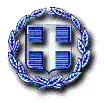 ΕΛΛΗΝΙΚΗ ΔΗΜΟΚΡΑΤΙΑΥΠΟΥΡΓΕΙΟ ΥΓΕΙΑΣ &ΚΟΙΝΩΝΙΚΗΣ ΑΛΛΗΛΕΓΓΥΗΣΕΛΛΗΝΙΚΗ ΔΗΜΟΚΡΑΤΙΑΥΠΟΥΡΓΕΙΟ ΥΓΕΙΑΣ &ΚΟΙΝΩΝΙΚΗΣ ΑΛΛΗΛΕΓΓΥΗΣΛάρισα14/9/20115η Υγειονομική ΠεριφέρειαΘεσσαλίας & Στερεάς Ελλάδας5η Υγειονομική ΠεριφέρειαΘεσσαλίας & Στερεάς ΕλλάδαςΑρ. Πρωτ.164845η Υγειονομική ΠεριφέρειαΘεσσαλίας & Στερεάς Ελλάδας5η Υγειονομική ΠεριφέρειαΘεσσαλίας & Στερεάς ΕλλάδαςΤαχ. Δ/νση:Μεζούρλο,ΤΘ2101,41110,ΛάρισαΠΡΟΣ:Διοικητές Νοσοκομείων 5ης ΥΠΕΙατρική Υπηρεσία Επιτροπές Φαρμάκων Φαρμακεία Νοσοκομείων Τμήματα ΠληροφορικήςΔιοικητές Νοσοκομείων 5ης ΥΠΕΙατρική Υπηρεσία Επιτροπές Φαρμάκων Φαρμακεία Νοσοκομείων Τμήματα ΠληροφορικήςΔιοικητές Νοσοκομείων 5ης ΥΠΕΙατρική Υπηρεσία Επιτροπές Φαρμάκων Φαρμακεία Νοσοκομείων Τμήματα ΠληροφορικήςΔιεύθυνση:Προγρ/σμού και ΑνάπτυξηςΔιοικητές Νοσοκομείων 5ης ΥΠΕΙατρική Υπηρεσία Επιτροπές Φαρμάκων Φαρμακεία Νοσοκομείων Τμήματα ΠληροφορικήςΔιοικητές Νοσοκομείων 5ης ΥΠΕΙατρική Υπηρεσία Επιτροπές Φαρμάκων Φαρμακεία Νοσοκομείων Τμήματα ΠληροφορικήςΔιοικητές Νοσοκομείων 5ης ΥΠΕΙατρική Υπηρεσία Επιτροπές Φαρμάκων Φαρμακεία Νοσοκομείων Τμήματα ΠληροφορικήςΥπεύθυνος:Θεοδωροπούλου ΕλένηΔιοικητές Νοσοκομείων 5ης ΥΠΕΙατρική Υπηρεσία Επιτροπές Φαρμάκων Φαρμακεία Νοσοκομείων Τμήματα ΠληροφορικήςΔιοικητές Νοσοκομείων 5ης ΥΠΕΙατρική Υπηρεσία Επιτροπές Φαρμάκων Φαρμακεία Νοσοκομείων Τμήματα ΠληροφορικήςΔιοικητές Νοσοκομείων 5ης ΥΠΕΙατρική Υπηρεσία Επιτροπές Φαρμάκων Φαρμακεία Νοσοκομείων Τμήματα ΠληροφορικήςΤηλέφωνο:2413 – 500828Διοικητές Νοσοκομείων 5ης ΥΠΕΙατρική Υπηρεσία Επιτροπές Φαρμάκων Φαρμακεία Νοσοκομείων Τμήματα ΠληροφορικήςΔιοικητές Νοσοκομείων 5ης ΥΠΕΙατρική Υπηρεσία Επιτροπές Φαρμάκων Φαρμακεία Νοσοκομείων Τμήματα ΠληροφορικήςΔιοικητές Νοσοκομείων 5ης ΥΠΕΙατρική Υπηρεσία Επιτροπές Φαρμάκων Φαρμακεία Νοσοκομείων Τμήματα ΠληροφορικήςFAX:2410 – 239131Διοικητές Νοσοκομείων 5ης ΥΠΕΙατρική Υπηρεσία Επιτροπές Φαρμάκων Φαρμακεία Νοσοκομείων Τμήματα ΠληροφορικήςΔιοικητές Νοσοκομείων 5ης ΥΠΕΙατρική Υπηρεσία Επιτροπές Φαρμάκων Φαρμακεία Νοσοκομείων Τμήματα ΠληροφορικήςΔιοικητές Νοσοκομείων 5ης ΥΠΕΙατρική Υπηρεσία Επιτροπές Φαρμάκων Φαρμακεία Νοσοκομείων Τμήματα ΠληροφορικήςE-mail:ethe@dypethessaly.grΔιοικητές Νοσοκομείων 5ης ΥΠΕΙατρική Υπηρεσία Επιτροπές Φαρμάκων Φαρμακεία Νοσοκομείων Τμήματα ΠληροφορικήςΔιοικητές Νοσοκομείων 5ης ΥΠΕΙατρική Υπηρεσία Επιτροπές Φαρμάκων Φαρμακεία Νοσοκομείων Τμήματα ΠληροφορικήςΔιοικητές Νοσοκομείων 5ης ΥΠΕΙατρική Υπηρεσία Επιτροπές Φαρμάκων Φαρμακεία Νοσοκομείων Τμήματα ΠληροφορικήςΘέμα:Διαχείριση φαρμάκου στα ΝοσοκομείαΣχετ:Η αρ. πρωτ. Υ4α/οικ.92976/11/18-8-2011 εγκύκλιος του ΥΥ&ΚΑΟ Διοικητήςτης 5ης ΥΠΕ Θεσσαλίας & Στερεάς ΕλλάδαςΣΥΝΗΜΜΕΝΑ: Αίτηση αιτιολόγησης φαρμάκουΠΕΤΡΟΣ Σ. ΤΟΜΑΡΑΣ